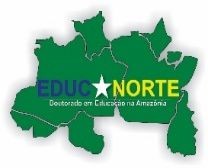 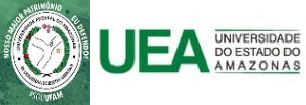 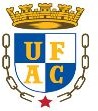 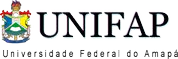 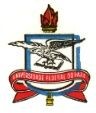 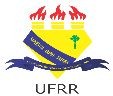 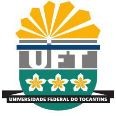 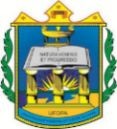 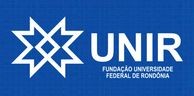 UNIVERSIDADE FEDERAL DO PARÁNÚCLEO DE ESTUDOS TRANSDISCIPLINARES EM EDUCAÇÃO BÁSICA PROGRAMA DE PÓS-GRADUAÇÃO EM EDUCAÇÃO NA AMAZÔNIA – PGEDA ASSOCIAÇÃO PLENA EM REDE (EDUCANORTE)ANEXO II EDITAL 06/2023DECLARAÇÃO DE DEDICAÇÃO EXCLUSIVA ÀS ATIVIDADES ACADÊMICAS DO CURSO DE DOUTORADO EM EDUCAÇÃO NA AMAZÔNIAEu,						,   com    RG nº		,   CPF    nº			, residente e domiciliado na						, nº	, Cidade/Estado		, CEP			, aluno/a regularmente matriculado no Programa Pós-graduação em Educação na Amazônia – PGEDA - Associação Plena Em Rede (Educanorte), sob o número				, vinculado ao polo		DECLARO que assumo a o compromisso de Dedicação Exclusiva às atividades acadêmicas do Curso de Doutorado, ciente das obrigações instituídas pela CAPES ao discente beneficiário da Bolsa concedida.Local e data:  	Assinatura do/a Candidato/a